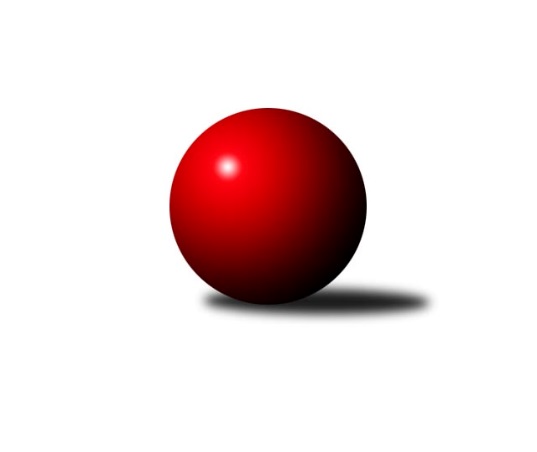 Č.15Ročník 2023/2024	7.3.2024Nejlepšího výkonu v tomto kole: 1611 dosáhlo družstvo: TJ Nová Ves BMeziokresní přebor ČB-ČK B 4 členné  2023/2024Výsledky 15. kolaSouhrnný přehled výsledků:TJ Nová Ves B	- TJ Spartak Trhové Sviny E	6:0	1611:1442	6.0:2.0	7.3.Kuželky Borovany D	- Kuželky Borovany E	2:4	1462:1474	4.0:4.0	7.3.Tabulka družstev:	1.	TJ Spartak Trhové Sviny E	15	13	0	2	65.0 : 25.0 	89.0 : 31.0 	 1499	26	2.	TJ Nová Ves B	15	6	1	8	46.0 : 44.0 	56.5 : 63.5 	 1434	13	3.	Kuželky Borovany D	15	6	1	8	40.0 : 50.0 	50.5 : 69.5 	 1440	13	4.	Kuželky Borovany E	15	4	0	11	29.0 : 61.0 	44.0 : 76.0 	 1338	8Podrobné výsledky kola:	 TJ Nová Ves B	1611	6:0	1442	TJ Spartak Trhové Sviny E	Milan Churavý	 	 214 	 195 		409 	 2:0 	 326 	 	152 	 174		Nela Horňáková	Ladislav Staněk	 	 193 	 196 		389 	 1:1 	 377 	 	195 	 182		Marek Rojdl	Milan Bednář	 	 216 	 177 		393 	 1:1 	 372 	 	175 	 197		Luděk Troup	Zbyněk Ilčík	 	 213 	 207 		420 	 2:0 	 367 	 	171 	 196		Bedřich Krouparozhodčí: František VašíčekNejlepší výkon utkání: 420 - Zbyněk Ilčík	 Kuželky Borovany D	1462	2:4	1474	Kuželky Borovany E	Jiří Janoch	 	 199 	 184 		383 	 2:0 	 350 	 	172 	 178		Jaroslava Frdlíková	Petra Aldorfová	 	 172 	 175 		347 	 0:2 	 384 	 	177 	 207		Milan Šimek	Radek Soukup	 	 191 	 171 		362 	 1:1 	 378 	 	167 	 211		Iva Soukupová	Josef Špulka	 	 184 	 186 		370 	 1:1 	 362 	 	170 	 192		František Stodolovskýrozhodčí: Jiří MalovanýNejlepší výkon utkání: 384 - Milan ŠimekPořadí jednotlivců:	jméno hráče	družstvo	celkem	plné	dorážka	chyby	poměr kuž.	Maximum	1.	Bohuslav Švepeš 	TJ Spartak Trhové Sviny E	404.60	278.2	126.4	8.6	3/3	(430)	2.	Zbyněk Ilčík 	TJ Nová Ves B	392.91	273.7	119.2	8.3	3/3	(420)	3.	Milan Churavý 	TJ Nová Ves B	389.31	275.8	113.5	9.1	3/3	(424)	4.	Milan Bednář 	TJ Nová Ves B	385.33	274.5	110.8	10.7	2/3	(427)	5.	Jiří Janoch 	Kuželky Borovany D	380.57	270.1	110.5	10.7	2/3	(404)	6.	Marek Rojdl 	TJ Spartak Trhové Sviny E	377.33	271.7	105.7	11.0	3/3	(414)	7.	Josef Svoboda 	TJ Spartak Trhové Sviny E	375.00	265.8	109.2	10.5	3/3	(423)	8.	Bohuslav Švepeš 	TJ Spartak Trhové Sviny E	374.73	266.3	108.4	10.1	3/3	(414)	9.	Luděk Troup 	TJ Spartak Trhové Sviny E	373.50	266.4	107.1	11.6	3/3	(407)	10.	Jiří Švepeš 	TJ Spartak Trhové Sviny E	371.83	274.0	97.8	11.6	3/3	(412)	11.	Bedřich Kroupa 	TJ Spartak Trhové Sviny E	371.61	269.3	102.3	13.1	3/3	(385)	12.	Josef Špulka 	Kuželky Borovany D	367.47	265.9	101.6	15.1	3/3	(415)	13.	Petra Aldorfová 	Kuželky Borovany D	366.31	262.8	103.5	13.4	3/3	(375)	14.	Jaroslava Frdlíková 	Kuželky Borovany E	362.33	273.4	88.9	15.3	3/3	(376)	15.	František Stodolovský 	Kuželky Borovany E	361.39	264.2	97.1	14.4	3/3	(384)	16.	Ladislav Staněk 	TJ Nová Ves B	356.93	258.7	98.2	15.4	3/3	(396)	17.	Vlastimil Kříha 	TJ Spartak Trhové Sviny E	355.93	250.5	105.4	14.3	3/3	(417)	18.	Karel Beleš 	Kuželky Borovany D	351.83	268.9	82.9	16.9	3/3	(373)	19.	Josef Malík 	Kuželky Borovany E	349.67	255.7	94.0	16.2	2/3	(414)	20.	Nela Horňáková 	TJ Spartak Trhové Sviny E	345.50	248.5	97.0	13.0	2/3	(365)	21.	Lucie Kříhová 	TJ Spartak Trhové Sviny E	345.00	251.5	93.5	13.0	2/3	(358)	22.	Radek Soukup 	Kuželky Borovany D	342.78	253.6	89.2	15.7	3/3	(388)	23.	Tomáš Novotný 	Kuželky Borovany D	340.51	251.4	89.1	18.0	3/3	(367)	24.	Milan Šimek 	Kuželky Borovany E	334.67	246.7	88.0	14.7	3/3	(384)	25.	Vladimír Severin 	TJ Nová Ves B	324.39	233.8	90.6	13.7	3/3	(353)	26.	Iva Soukupová 	Kuželky Borovany E	320.70	237.7	83.0	19.6	3/3	(396)	27.	Radomil Dvořák 	Kuželky Borovany E	311.75	241.5	70.3	23.6	3/3	(348)	28.	František Vašíček 	TJ Nová Ves B	292.97	217.9	75.1	23.0	3/3	(342)	29.	Marie Dvořáková 	Kuželky Borovany E	278.33	214.3	64.0	29.0	3/3	(312)		Filip Rojdl 	TJ Spartak Trhové Sviny E	374.00	263.0	111.0	10.0	1/3	(386)		Vojtěch Bravenec 	Kuželky Borovany D	288.00	227.0	61.0	26.0	1/3	(303)Sportovně technické informace:Starty náhradníků:registrační číslo	jméno a příjmení 	datum startu 	družstvo	číslo startu
Hráči dopsaní na soupisku:registrační číslo	jméno a příjmení 	datum startu 	družstvo	Program dalšího kola:16. kolo11.3.2024	po	17:00	Kuželky Borovany E - TJ Spartak Trhové Sviny E	14.3.2024	čt	17:00	TJ Nová Ves B - Kuželky Borovany D	Nejlepší šestka kola - absolutněNejlepší šestka kola - absolutněNejlepší šestka kola - absolutněNejlepší šestka kola - absolutněNejlepší šestka kola - dle průměru kuželenNejlepší šestka kola - dle průměru kuželenNejlepší šestka kola - dle průměru kuželenNejlepší šestka kola - dle průměru kuželenNejlepší šestka kola - dle průměru kuželenPočetJménoNázev týmuVýkonPočetJménoNázev týmuPrůměr (%)Výkon8xZbyněk IlčíkNová Ves B4209xZbyněk IlčíkNová Ves B114.6942012xMilan ChuravýNová Ves B40910xMilan ChuravýNová Ves B111.694096xMilan BednářNová Ves B3932xMilan ŠimekBorovany E108.893845xLadislav StaněkNová Ves B3896xJiří JanochBorovany D108.63831xMilan ŠimekBorovany E3846xMilan BednářNová Ves B107.323935xJiří JanochBorovany D3832xIva SoukupováBorovany E107.19378